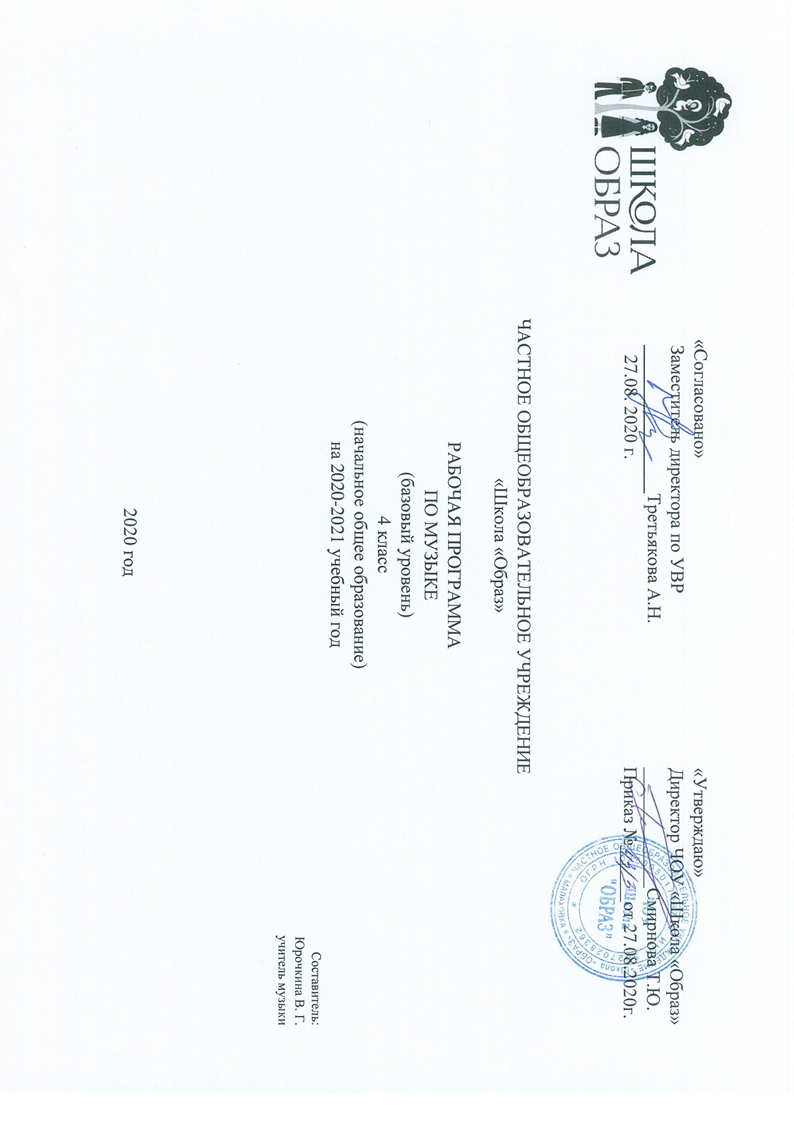 Рабочая программа по музыке  разработана на основе авторской  (Критская Е.Д. Музыка:4 класс (Текст): учебник для общеобразовательных учреждений / Е.Д.Критская, Г.П.Сергеева, Т.С. Шмагина. – М. : Просвещение, 2018.) Планируемые результаты изучения учебного предмета Предметные: Выпускники  научатся: 1)проявлять устойчивый интерес к музыке и различным видам музыкально-творческой деятельности; развивать  художественное восприятие,  оценивать произведения разных видов искусств, размышлять о музыке как о способе выражения духовных переживаний человека; понимать  значение музыки в жизни человека; элементарным умениям и навыкам в различных видах учебно-творческой деятельности. использовать элементарные умения и навыки при воплощении художественно-образного содержания музыкальных произведений в различных видах музыкальной и учебно-творческой деятельности. 6)участвовать  в создании театрализованных и музыкально-пластических композиций, исполнение вокально-хоровых произведений, импровизаций, театральных спектаклей, ассамблей искусств, музыкальных фестивалей и конкурсов и др. Выпускники  получат возможность научиться: понимать содержание, интонационно-образный смысл произведений разных жанров и стилей. 2)применять полученные знания и приобретенный опыт творческой деятельности при реализации различных проектов для организации содержательного культурного досуга во внеурочной и внешкольной деятельности.           Метапредметные: Регулятивные Выпускники  научатся: 1)формулировать и удерживать учебную задачу. находить  средства  осуществления учебных задач в разных формах и видах музыкальной деятельности; 3)осваивать  способы  решения проблем творческого и поискового характера в процессе восприятия, исполнения, оценки музыкальных сочинений; 4)научатся планировать, контролировать и оценивать учебные действия в соответствии с поставленной задачей и условием ее реализации в процессе познания содержания музыкальных образов.  Выпускники  получат возможность научиться:   - определять наиболее эффективные способы достижения результата в исполнительской и творческой деятельности. продуктивное сотрудничество (общение, взаимодействие) со сверстниками при решении различных музыкально-творческих задач на уроках музыки, во внеурочной и внешкольной музыкально-эстетической деятельности; освоение начальных форм познавательной и личностной рефлексии;– приобретение умения осознанного построения речевого высказывания о содержании, характере, особенностях языка музыкальных произведений разных эпох, творческих направлений в соответствии с задачами коммуникации; овладение логическими действиями сравнения, анализа, синтеза, обобщения, установления аналогий в процессе интонационно-образного и жанрового, стилевого анализа музыкальных сочинений и других видов музыкально-творческой деятельности; Познавательные Выпускники  научатся: 1)умение находить и извлекать информацию в различном контексте; объяснять и описывать явления на основе полученной информации; анализировать и интегрировать полученную информацию; формулировать проблему, интерпретировать и оценивать её; делать выводы; строить прогнозы; предлагать пути решения. самостоятельно выделять и формулировать познавательную цель; использовать общие приемы решения задач; ориентироваться в информационном материале учебника. осуществлять поиск необходимой информации.  5)контролировать и оценивать процесс и результат деятельности.  Выпускники  получат возможность научиться: 1)овладение логическими действиями сравнения,  обобщения, установления аналогий в процессе интонационно-образного и жанрового, стилевого анализа музыкальных сочинений и других видов музыкально-творческой деятельности; 2)осознанному  построению  речевого высказывания о содержании, характере, особенностях языка музыкальных произведений разных эпох, творческих направлений.  Коммуникативные Выпускники  научатся:  1)умение организовывать учебное сотрудничество и совместную деятельность. 2)находить общее решение и разрешать конфликты на основе согласования позиций и учета интересов. 3)формулировать, аргументировать и отстаивать свое мнение. 4) продуктивно  сотрудничать (общение, взаимодействие) со сверстниками при решении различных музыкально-творческих задач на уроках музыки, во внеурочной и внешкольной музыкально-эстетической деятельности; 5)позитивно оценивать музыкально-творческие возможностей сверстников.  6)договариваться о распределении функций и ролей в совместной деятельности.  7)обращаться за помощью, формулировать свои затруднения; принимать участие в групповом музицировании. Личностные: отражаются в индивидуальных качественных свойствах учащихся, которые они должны приобрести в процессе освоения учебного предмета «Музыка» в 4 классе. у выпускников  будут сформированы: 1)ответственное отношение к учению; 2)чувство гордости за свою Родину, российский народ и историю России, осознание своей этнической и национальной принадлежности на  основе изучения лучших образцов фольклора, шедевров музыкального наследия русских композиторов, музыки Русской православной церкви, различных направлений современного музыкального искусства России;  3) целостный, социально ориентированный взгляд на мир в его органичном единстве и разнообразии природы, культур, народов на основе сопоставления произведений русской музыки и музыки других стран.  4)умение наблюдать за разнообразными явлениями жизни и искусства в учебной и внеурочной деятельности, их понимание и оценка – умение ориентироваться в культурном многообразии окружающей действительности, участие в музыкальной жизни класса, школы, города и др.; 5)  мотивы  учебной деятельности и личностного смысла учения; овладение навыками сотрудничества с учителем и сверстниками; 6) ориентиры  в культурном многообразии окружающей действительности, участие в музыкальной жизни класса, школы, города и др.; 7)эстетические  чувства  доброжелательности эмоционально-нравственной отзывчивости, понимание и сопереживания чувствам других людей; выпускники получат возможность для формирования: 1) первоначальные представления о культуре других народов, уважительное отношение к ней. 2)музыкально-эстетические  чувства, проявляющиеся  в эмоционально-ценностном отношении к искусству, понимании его функций в жизни человека и общества. 3) функциональной грамотности, предполагающей умение формулировать и объяснять собственную позицию в конкретных ситуациях общественной жизни на основе полученных знаний с позиции норм морали и общечеловеческих ценностей, прав и обязанностей гражданина  2.Содержание учебного материала.     Музыка как средство общения между людьми. Основные отличия народной и профессиональной музыки как музыки безымянного автора, хранящейся в коллективной памяти народа, и музыки, созданной композиторами. Музыкальный фольклор как особая форма самовыражения.       Творчество народов России. Связь народного пения с родной речью. Музыка в народных обрядах и обычаях. Народные музыкальные игры. Сочинения отечественных композиторов о Родине.       Выразительность и изобразительность музыкальной интонации. Песня, танец и марш как три основные области музыкального искусства, неразрывно связанные с жизнью человека.  Интонационно-образная природа музыкального искусства. выразительность и изобразительность в музыке. Интонации музыкальные и речевые. Сходство и различие. Средства музыкальной выразительности.        Композитор-исполнитель-слушатель. Особенности музыкальной речи. Нотная запись как фиксация музыкальной речи. Развитие музыки. основные приёмы развития музыки. Формы построения музыки.       Тембровая окраска наиболее популярных в России музыкальных инструментов и их выразительные возможности. Особенности звучания различных видов оркестров: народных инструментов, духового, симфонического. Выразительные возможности и особенности музыкальных форм: двух- и трехчастной, вариации, рондо. Повтор и контраст как основные средства создания этих музыкальных форм. Песенность, танцевальность, маршевость как основа становления более сложных жанров – оперы, балета, мюзикла и др. Рассмотрено на МО начальной школыПротокол №1 от 27.08.2020 г.Руководитель МО____________ Третьякова А.Н.3.Календарно-тематическое планирование3.Календарно-тематическое планирование3.Календарно-тематическое планирование3.Календарно-тематическое планирование3.Календарно-тематическое планирование№ТемаДата по плануФактКорректировка1Мелодия. «Ты запой мне ту песню…»2«Что не выразишь словами, звуком на душу навей…»3Как сложили песню. Звучащие картины.4Жанры народных песен.5«Я пойду по полю белому…»6«На великий праздник собралась Русь!»7Святые земли Русской. Илья Муромец.8«Приют спокойствия, трудов и вдохновенья …»9«Что за прелесть эти сказки!»10Музыка ярмарочных гуляний.11Святогорский монастырь.12«Приют, сияньем муз одетый…»13Композитор- имя ему народ.14Оркестр русских народных инструментов.15«Музыкант-чародей» белорусская народная сказка.16Музыкальные инструменты (скрипка, виолончель). Вариации на тему рококо.17Старый замок.18«Не смолкнет сердце чуткое Шопена…»19Патетическая соната» Л. Бетховена. Годы странствий.20«Царит гармония оркестра…»21Зимнее утро. Зимний вечер.22Опера М.И. Глинки «Иван Сусанин».23«Исходила младёшенька…»24Русский Восток. Восточные мотивы.25Балет И. Ф. Стравинского«Петрушка».26Театр музыкальной комедии.27Прелюдия. Исповедь души. Революционный этюд.28Мастерство исполнителя. Музыкальные инструменты (гитара).29«Праздников праздник, торжество из торжеств».30Родной обычай старины. Светлый праздник.31Народные праздники. Троица.32В каждой интонации спрятан человек.33Музыкальный сказочник.34Рассвет на Москве-реке.Урок- концерт.